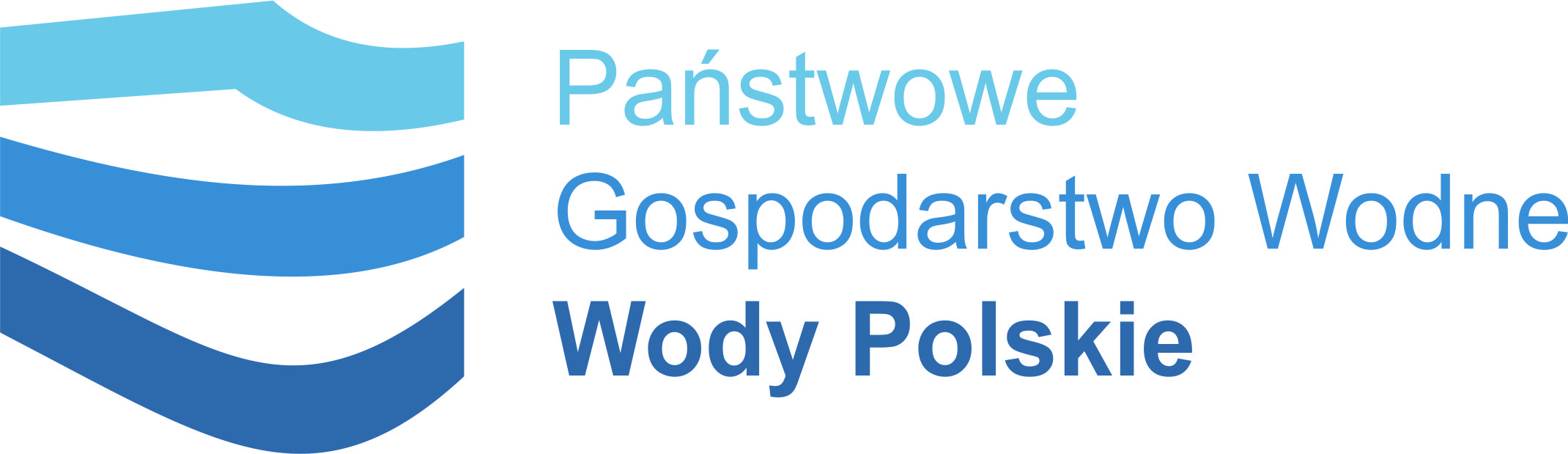 Załącznik nr 3 
do zapytania ofertowego........................................................................................ (nazwa i adres Wykonawcy)Do:	Państwowe Gospodarstwo Wodne Wody Polskie	Zarząd Zlewni w Dębem
Dębe, 05-140 SerockFORMULARZ CENOWYna „Utrzymanie szlaku żeglugowego na terenie Zarządu Zlewni w Dębem”nr WA.ROZ.281.PP.118.2019

........................................................................................        (miejscowość i data)........................................................................................				      (pieczęć i podpis osoby upoważnionej)artykułilośćcena jednostkowa nettowartość zamówienia nettokłódki mocne stalowe lub mosiężne antywłamaniowe KSA-60 lub KMA-5031 szt.płaskownik (wymiary 5 mb grubości 3 mm)5 mbłańcuch gospodarczy krótkoogniwowy (wymiary dł. 4 m gr, 3 mm)4 mbtyczki do wystawiania szlaku szt 60 ( śr. 25 - 40 mm dł 5-6 m)60 szt.farba ftalowa zielona 1l21 szt.farba ftalowa czerwona 1l36 szt.farba ftalowa biała 1l22 szt.farba ftalowa żółta 1l7 szt.szczotki druciane13 szt.pędzle do malowania - do farby ftalowej 50mm23 szt.pędzle do malowania - do farby ftalowej 63mm23 szt.rozpuszczalnik (0,5l)20 szt.benzyna ekstrakcyjna (0,5l)4 szt.żywica do uszczelniani bakenów z utwardzaczem6 lwłókno szklane do naprawy znaków pływających3 kgpapier ścierny (120)10 mszpachelka 10 cm6 szt.wciągarka ręczna 1t1 szt.cement po 25kg25 szt.drut fi 5mm60 kgdrut do spawania bakenów6 kgrazem netto…… % vatrazem brutto